Realizar a distribuição de Receitas advindas de Transferências Federais.Secretaria de Estado da Fazenda – SEFAZ.Lei Complementar nº 225, de 08/01/2002.Decreto nº 2629-R, de 02/12/2010.Decreto nº 4118-R, de 21/06/2017.DAF - Demonstrativo de Distribuição da ArrecadaçãoSIGEFES – Sistema Integrado de Gestão das Finanças Públicas do Espírito Santo.Subgerência de Encargos Gerais – SUENG.Subgerência de Movimentação Financeira - SUMOF.Fluxos de Procedimentos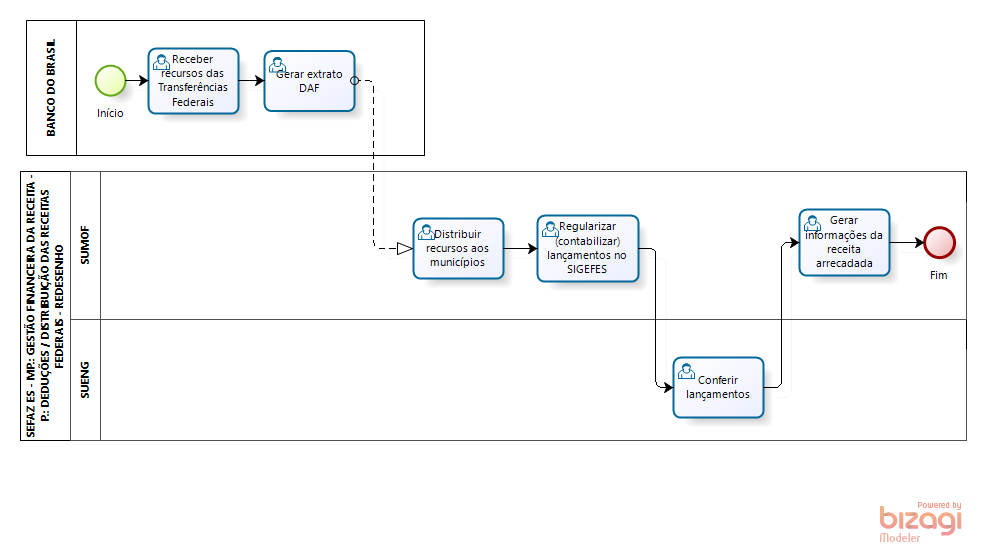 Diretrizes Gerais.Identificar e contabilizar as receitas advindas de transferências federais distribuídas por meio do Banco do Brasil.Simples Nacional.Fundo de Participação dos Estados - FPE.Royalties.Imposto sobre Produtos Industrializados - IPI.Lei Kandir.Efetuar repasses devidos, bem como contabilizar das deduções de receitas aos municípios, FUNDEB e outros, conforme o caso.Proceder com gerenciamento financeiro dos recursos. A SUMOF efetua os lançamentos contábeis, subsidiada pela SUENG. Tema:Gestão Financeira da Receita - P. Deduções - Distribuição das Receitas de Transferências Federais.Gestão Financeira da Receita - P. Deduções - Distribuição das Receitas de Transferências Federais.Gestão Financeira da Receita - P. Deduções - Distribuição das Receitas de Transferências Federais.Emitente:Secretaria de Estado da Fazenda – SEFAZSecretaria de Estado da Fazenda – SEFAZSecretaria de Estado da Fazenda – SEFAZSistemaSistema FinanceiroSistema FinanceiroCódigo: SFIVersão:1Aprovação: Portaria nº 41-S/2018	Vigência: 31/05/2018OBJETIVOABRANGÊNCIAFUNDAMENTAÇÃO LEGALSIGLASUNIDADES FUNCIONAIS ENVOLVIDASPROCEDIMENTOSASSINATURASEQUIPE DE ELABORAÇÃOEQUIPE DE ELABORAÇÃOMaria Elizabeth Pitanga Costa SeccadioSubgerente da SUDOR Marta Gonçalves AchiaméSupervisor de Área FazendáriaEduardo Pereira de Carvalho Supervisor de Área FazendáriaEliane Canal Leite da SilvaCoordenadora de ProjetosAPROVAÇÃO: APROVAÇÃO: Bruno FunchalSecretário de Estado da FazendaAprovado em 30/05/2018